Surrey County Council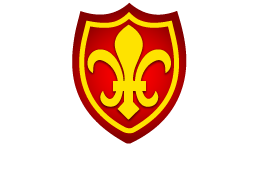 Newdigate C of E Endowed Infant SchoolVillage Street, Newdigate, Dorking, Surrey, RH5 5DJ   Telephone 01306 631353   e-mail: info@newdigate.surrey.sch.uk  Headteacher:  Mrs Paula BlissJune 2023Dear ParentsWe currently subscribe to a service called ParentMail.pmx which enables schools to send their letters and messages direct to parents by email and text message.    Similar services are being used by most schools now and most parents opt in to this service at Newdigate Infant School.   If you would prefer paper copies, then please also return the form below so that the office staff can action this.  In particular, we advise that you should register for Emergency Text messaging.  (We use this facility particularly, for severe weather closures as well as any other times when an urgent message needs to be sent to parents.)In order to use ParentMail.pmx we need to collect parent email addresses and mobile telephone numbers (for emergency contact) and would ask you all to complete the form below.  Please be assured, the ParentMail.pmx service is registered with the Data Protection Registrar and guarantees that all information supplied will be kept completely private.  There is also no advertising and no cost associated with the scheme for parents. Yours sincerelyPaula Bliss Mrs Paula BlissHeadteacherPARENTMAIL.pmxI do / do not (please delete as appropriate) wish to receive information via Parentmail.pmx and give / do not give permission for my email address & mobile no. to be registered with ParentMail.pmx. Parent Name/s __________________________/______________________________ Childs name        ___________________________    Class _______________________                         ____________________________    Class  ______________________My Email address _______________________________________________________Mobile Telephone numbers ______________________/_________________________ Signature ___________________________   Date ____________________________